ONDERSTEUNENDE INFORMATIE OVER OEKRAÏNE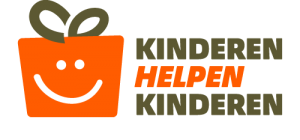 Oekraïne feiten en cijfers:Aantal inwoners				44 miljoen (Nederland 17,3 miljoen)Aantal inwoners dat woont in grote stad	30 miljoen (Nederland 3 miljoen)Hoofdstad					KievBelangrijkste steden				Kiev, Charkov, Dnipro, Odessa, DonetskAantal vierkante kilometer land			600.000 km2 (Nederland 41.500 km2) Aantal provincies				24 ‘oblasten’ (Nederland 12)Geloof						76 % is gelovig in Oekraïens Orthodoxe KerkTaal						Oekraïens (slavische taal) + Russisch (Oostelijke helft)Typisch gerecht					borsjtsj (groente/bietensoep) of salo, het nationale gerecht gemaakt van varkensvetMunteenheid					GrivnaWaarde van de munt				1 Grivna = 0.04 Euro (4 Eurocent)		KinderenVuurgevechten tussen rebellen en het leger van Oekraïne beïnvloeden het leveren van 500.000 kinderen die nodig bescherming en veilige omgeving nodig hebben. Het herhaaldelijk wegvallen van watervoorzieningen, sanitaire voorzieningen, elektriciteit en warmtebronnen heeft invloed op een bijvoorbeeld veilig drinkwater voor meer dan 3,2 miljoen mensen in Donetsk en Luhansk. Ook vallen veilige leeromgevingen zoals scholen weg door beschadiging na beschietingen. In de 20 kilometer brede onrustige zone en ruim daarbuiten, worden kinderen dagelijks blootgesteld aan landmijnen en munitieresten, wat hen dagelijks trauma’s en stress bezorgt.Deze kinderen en gezinnen hebben psychische begeleiding nodig en bescherming, ook voor het veel aanwezig zijnde huiselijk geweld en misbruik. Bovenop deze dramatische omstandigheden is er een enorme toename van HIV infecties, door gebrekkige kennis en gebrek aan protectiemiddelen. Door de jarenlange uitzichtloosheid levert dit ook een droevig record op, nergens in Europa zijn zoveel zelfdodingen als in Oekraïne. Maar ook buiten de gevechtszone aan de Oostkant van Oekraïne, zijn de leefomstandigheden voor kinderen verre van ideaal. Meer dan 2,3 miljoen mensen leven er onder de armoedegrens. Veel kinderen gaan niet naar school en moeten werken op het land. De kinderen die wel naar school kunnen, vinden dat fantastisch. Daar is wél aandacht voor hen, heerst een veilige omgeving en kunnen ze met mede leerlingen spelen en leren. Maar ook daar is tekort aan alles, van primaire zaken als verwarming en schoon water, tot en met schoolspullen en goed meubilair. Zaken die wij in Nederland als de normaalste zaak beschouwen, is daar een luxe.  KlimaatOekraïne heeft een landklimaat. Dat betekent dat het weer minder bepaald wordt door open water, zoals in Nederland, wat vaak een gematigd klimaat kent, dus niet hele koude winters en niet hele hete zomers en relatief veel regen. Een landklimaat daarentegen betekent hete zomers en koude winters. Ook valt er niet heel veel regen, al komt het tegenwoordig steeds vaker voor dat er extreem weer voorkomt, met extreem veel regen of sneeuw/kou. Je zou dan zeggen dat voor kinderen het een fijn klimaat is, in de zomer lekker veel buitenspelen in de warmte en in de winder sneeuwpret. Maar als het zo heet is dat je nauwelijks naar buiten kunt of in de winter geen verwarming thuis hebt, om weer op te warmen. Dan is het plotseling niet meer zo leuk. Door de kou zijn de mensen ook vatbaarder voor verkoudheid en ziekte, helemaal als je niet over verwarming en dergelijke kunt beschikken. Vergrijzing en leeg landDe bevolking in Oekraïne en omliggende landen, vergrijst heel erg snel. Dat heeft 2 oorzaken. Er sterven relatief erg veel mensen, door ouderdom maar bijna nog meer door zelfdoding. Aan de andere kant worden er weinig kinderen geboren. Beide problemen komen door de ellendige leefomstandigheden in die landen, weinig uitzicht op een beter leven betekent veel depressiviteit en mensen durven niet meer aan kinderen te beginnen omdat ze hen eigenlijk niet kunnen onderhouden/ opvoeden. Veel kinderen worden mede daardoor ook opgevoed door hun grootouders. Scheidingen van ouders zijn ook bijna normaal, waardoor maar weinig kinderen met 2 ouders te maken hebben, maar meestal alleen met hun moeder. Wegens de vergrijzing en de armoede, trekken ook veel mensen richting de grote stad, in de hoop dat het daar beter is. Dat is vaak niet zo, maar voorzieningen zijn er in ieder geval wel beter. Betekent echter dat het platteland soms geheel uitgestorven is, waardoor de omstandigheden van de kinderen die daar leven, er niet beter door wordt. Er wordt meer beroep op hun gedaan om mee te helpen met het werk en zijn er minder kinderen om mee te spelen. Kerst In Oekraïne is kerst één van de belangrijkste feestdagen van het jaar. De Orthodoxe Katholieke Kerk viert kerst op 7 en 8 januari, in verband met hun andere kalender waarbij nieuwjaar op 13 januari begint. Orthodox Kerstmis heeft zijn eigen tradities. Kerstmis is pas compleet met een speciale kerstmaaltijd die bestaat uit twaalf soorten gerechten die symbool staan voor de twaalf apostelen en de twaalf dagen kersttijd (van 25 december t/m 5 januari). Een belangrijk onderdeel van de traditionele maaltijd is een zoete tarwepudding 'kutia'. Ook worden er door zowel kinderen als volwassenen kerstliederen gezongen. In speciale kostuums gaat men de deuren langs en zingt men liederen die gaan over de geboorte van Jezus. De zangers worden beloond met snoep of geld. Vrij vertaald van artikel UNICEF Ukraine 2019-2020